Kanalisationsgesuch    zu Baugesuch Nr. …………Gesuch und entsprechende Pläne (Situation/Umgebung) 4-fach an die Baudirektion einreichen      /      Musterplan siehe FormularrückseiteGesuchsteller/-in:
     	     Name, Vorname / Firma		Tel.-Nr.Jetzige Adresse: Strasse, Nr., PLZ, OrtBauvorhaben:
     BezeichnungStrasse / Flurname		Grundbuch-Nr.Grundeigentümer:
     	     Name, Vorname / Firma		Tel.-Nr.Adresse: Strasse, Nr., PLZ, OrtPlanverfasser:
     	     Name, Vorname / Firma		Tel.-Nr.Adresse: Strasse, Nr., PLZ, OrtAngaben zum Gesuch:
1. Kanalisationsanschluss		Mischsystem		Schmutzwasser		Neu		Sanierung		Trennsystem		Meteorwasser		Neu		Sanierung2. An die Kanalisation angeschlossene Flächen von Zufahrten und Plätzen	(Hartbelag, / Angaben in Situation oder Umgebungsplan / Berechnung und Muster siehe Formularrückseite)2.1  Übertrag von Formularrückseite				Oberflächenwasser			     	m²3. Durch die öffentliche Kanalisation abzuleitende Wassermenge3.1  Übertrag von Formularrückseite				Schmutzwasser			ca. lt/s	     3.2  Übertrag von Formularrückseite				Meteorwasser (Dach etc.)			ca. lt/s	     		(ohne Flächen mit Versickerung / Retension)4. Regenwassernutzung		Nein		Ja, für		Garten		WC		Waschen	     	m³ TankinhaltUnterschrift des Projektverfassers:
Ort, Datum	Stempel und UnterschriftBewilligung: 	Kanalisationsbewilligung erteilt:
Datum:			Stempel und Unterschrift:		Mit der Erteilung der Bewilligung übernimmt die Stadt Grenchen keine Verantwortung für die Richtigkeit der Berechnungen.Kanalisationsgesuch / April 2015Schmutzwasseranfall:	Auch bei Umbauten ist die gesamte abzuleitende Schmutzwassermenge der Liegenschaft anzugeben.	Anzahl Apparate (Schmutzwasserwerte = DU)	   	Spültisch (0.8)	   	Waschtisch, -becken (0.5)	   	Waschmaschine (0.8)	   	Bidet, Urinal (0.5)	   	WC bis 7.5 l Spülwasser (2.0)	   	Bodenablauf < DN 70 (1.5)	   	Dusche (0.6)	   	WC bis 9 l Spülwasser (2.5)	   	Bodenablauf > DN 70 (2.5)	   	Badewanne (0.8)	   	Waschtrog (0.8)	   			TOTAL Schmutzwasserwerte	     	DU (Design Unit)	     	ca. lt/s 	(auf Vorderseite in Ziffer 3.1 übertragen)Meteorwasseranfall: 	Auch bei Umbauten ist die gesamte abzuleitende Meteorwassermenge der Liegenschaft anzugeben.	Berechnungstabelle	Musterplan für die Berechnungstabelle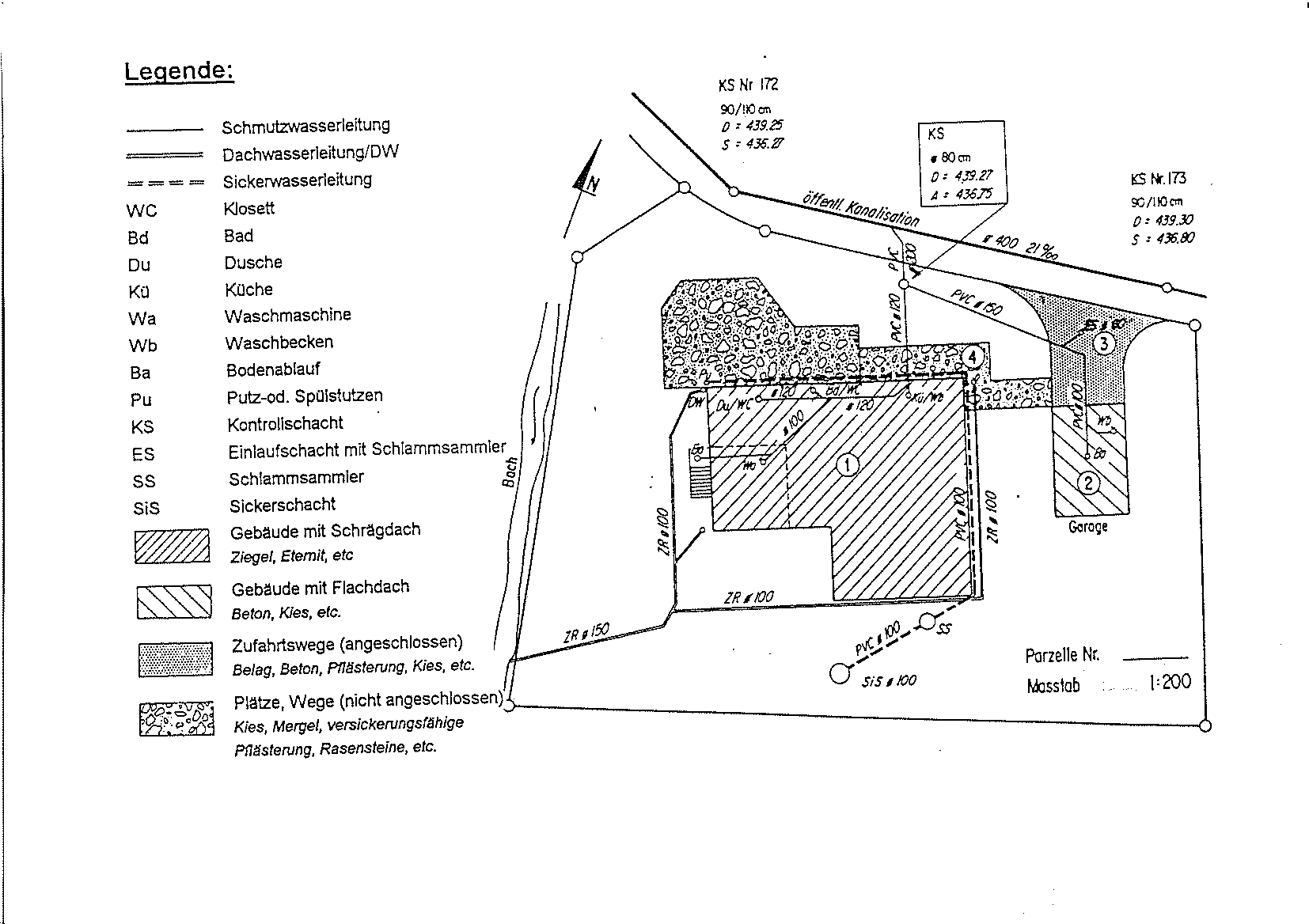 		min.TeileinzugsgebieteTeileinzugsgebieteTeileinzugsgebieteFlächen in m²Flächen in m²Flächen in m²Nr.EinzugsgebietMaterial der OberflächenGebäude 
Dach, Balkon, etcUmgebung
angeschlossenUmgebung
nicht angeschlossen1Schrägdach----2Flachdach (Kies)----3Flachdach (begrünt)----4Zufahrt, Strasse--5Hauszugang--6Plätze, Wege--78TOTALan öffentliche Kanalisation angeschlossene FlächenTOTALan öffentliche Kanalisation angeschlossene Flächen     
in Ziffer 3.2 übertragen     
in Ziffer 2.1 übertragen--XDie Nummern der Teileinzugsgebiete (Tabelle oben) müssen auf dem Gesuchs-Plan (Situation /Umgebung) ersichtlich sein!